GUVERNUL ROMÂNIEI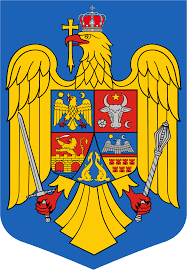 ORDONANȚĂ DE URGENȚĂprivind inspecţia tehnică și  supravegherea prin acţiuni de inspecţie tehnică în domeniile feroviar, transport cu metroul, metroul uşor, monorai şi transport urban, suburban şi regional pe şine, pe linii ferate industriale și pe căile ferate cu caracter de patrimoniu, de muzeu sau turisticAvând în vedere numărul accidentelor din domeniile feroviar, transport cu metroul, transport urban, suburban şi regional pe şine și pe căile ferate cu caracter de patrimoniu, de muzeu sau turistic înregistrate în Romania produse în ultima perioadă  de timp, care impune o sporire a nivelului de supraveghere prin acțiuni de inspecție tehnică pentru creșterea gradului de siguranță în aceste domenii și asigurare calității în aceste domenii pentru produsele şi/sau serviciile destinate utilizării în activităţile de construire, modernizare, întreţinere şi de reparare a infrastructurii şi a materialului rulant,Având în vedere înregistrarea mai multor accidente cu pierderi materiale și răniți sau pierderi de vieți omenești care au avut loc în anul acesta cum ar fi accidentul feroviar de la Roșiorii de Vede din data de 13.03.2023 soldat cu răniți și cu pierderi materiale, accidentul feroviar de la Galați din 25.03.2023 în care o persoană și-a pierdut viața, precum și o multitudine de incidente feroviare având la bază cauze tehnice care apar foarte frecvent,Având în vedere necesitatea instituirii şi adoptării cu celeritate a cadrului legal şi a măsurilor necesare privind activitatea de inspecţie tehnică și supraveghere prin acţiuni de inspecţie tehnică în domeniile feroviar, transport cu metroul, metroul uşor, monorai şi transport urban, suburban şi regional pe şine, pe linii ferate industriale și pe căile ferate cu caracter de patrimoniu, de muzeu sau turistic,În considerarea faptului că aceste măsuri propuse vizează interesul public și constituie o situație de urgență extraordinară a cărei reglementare nu poate fi amânată,În temeiul art. 115 alin. (4)  din Constituția României, republicată, Guvernul României adoptă prezenta ordonanță de urgență:											Art. 1.  -  (1)	Prezenta ordonanţă de urgență stabileşte cadrul general de organizare și funcționare  a activității de inspecție tehnică și a activității de supraveghere prin acţiuni de inspecţie tehnică în domeniile feroviar, transport cu metroul, metroul uşor, monorai şi transport urban, suburban şi regional pe şine, pe linii ferate industriale și pe căile ferate cu caracter de patrimoniu, de muzeu sau turistic.(2) Dispozițiile prezentei ordonanțe de urgență sunt obligatorii pentru operatorii economici care desfășoară activități în unul dintre domeniile prevăzute la alin. (1) și care au obligația asigurării îndeplinirii prealabile a cerințelor pentru realizarea unor produse și/sau servicii de calitate, potrivit responsabilității fiecăruia, în activitățile de proiectare, de verificare tehnică a proiectelor, de producere și de furnizare de produse pentru materialul rulant și infrastructura din domeniile feroviar, transport cu metroul, metroul uşor, monorai şi transport urban, suburban şi regional pe şine, pe linii ferate industriale și pe căile ferate cu caracter de patrimoniu, de muzeu sau turistic, de execuție și recepție a lucrărilor, precum și în etapele de exploatare și intervenție, dacă este cazul, a acestora.(3) Inspecția tehnică și supravegherea prin acţiuni de inspecţie tehnică constituie o componentăesențială în ceea ce privește realizarea produselor, serviciilor și proceselor din domeniile feroviar, transport cu metroul, metroul uşor, monorai şi transport urban, suburban şi regional pe şine, pe linii ferate industriale și pe căile ferate cu caracter de patrimoniu, de muzeu sau turistic, prin intermediul Autorității Feroviare Române – AFER, denumită în continuare AFER, prin care statul exercită controlul în toate componentele acestuia, în scopul prevenirii sau limitării unor situații care pot cauza pierderi de vieți omenești sau materiale.(4) Cerinţele specifice privind inspecția tehnică și supravegherea prin acţiuni de inspecţie tehnică în domeniile feroviar, transport cu metroul, metroul uşor, monorai şi transport urban, suburban şi regional pe şine, pe linii ferate industriale și pe căile ferate cu caracter de patrimoniu, de muzeu sau turistic precum şi metodologia de efectuare a inspecţiei tehnice și a supravegherii prin acţiuni de inspecţie tehnică se stabilesc prin ordin al ministrului transporturilor și infrastructurii şi se actualizează de câte ori este necesar.Art. 2. - În sensul prezentei ordonanţe de urgență, termenii şi expresiile de mai jos au următoarele semnificaţii:  inspecţie tehnică - examinarea unui produs, proces, serviciu, instalaţie sau a proiectului acestora şi determinarea  conformităţii  sale cu cerinţele generale și/sau specifice;inspector tehnic - personal din cadrul AFER care efectuează inspecții tehnice și supraveghează prin acțiuni de inspecție tehnică;proces - ansamblul de activități corelate sau în interacțiune care transformă elemente de intrare în elemente de ieșire;produs - rezultat al unui proces, orice sistem, subsistem, ansamblu, subansamblu, piesă, componentă sau logistică care poate fi utilizat pentru infrastructură, semnalizare, alimentarea cu energie electrică, material rulant sau controlul – comanda circulației sau pentru instalația de mentenanță sau raportându-se la mai multe din aceste elemente;  supraveghere prin acţiuni de inspecţie tehnică - supravegherea în timpul realizării unui produs, urmărind procesul, comportamentul în exploatare al produsului precum  și modul de realizare al serviciului.Art. 3.  - (1) Inspecția tehnică și supravegherea prin acţiuni de inspecţie tehnică se realizează pe bază de contract de inspecție tehnică încheiat cu operatorii economici care desfășoară activități în unul dintre domeniile prevăzute la art. 1, alin. (1).(2) Contractul de inspecție tehnică se încheie pentru perioada de valabilitate a autorizației și/sau a agrementului tehnic acordat de AFER. (3) Valoarea contractului încheiat de către operatorul economic cu AFER se calculează  într-un procent de 1% din valoarea producției sau serviciilor realizate de către operatorul economic aferent activității desfășurate de acesta în unul dintre domeniile prevăzute la art. 1, alin. (1), valoare care se calculează în baza declarației lunare pe proprie răspundere privind producția realizată de operatorul economic, care va fi însoțită de documentele doveditoare.(4) Netransmiterea de către operatorul economic a declarației lunare pe proprie răspundere privind valoarea producției realizată duce la suspendarea autorizației și/sau a agrementului tehnic acordat de AFER. Art. 4.  - (1) Activitățile de inspecție tehnică și supraveghere prin acţiuni de inspecţie tehnică, sunt independente de activitățile prestate de operatorii economici care desfășoară activități în unul dintre domeniile prevăzute la art. 1, alin. (1).(2) În exercitarea atribuţiilor de serviciu, inspectorii tehnici trebuie să manifeste imparţialitate şi independenţă, fiind obligaţi să aibă o atitudine obiectivă, neutră faţă de orice interes politic, economic sau de altă natură. Art. 5. – Pentru realizarea atribuţiilor de inspecția tehnică și supravegherea prin acţiuni de inspecţie tehnică au ca scop respectarea de către operatorii economici care sunt implicaţi în activități din domeniul feroviar, transportul cu metroul, metroul uşor, monorai şi transportul urban, suburban şi regional pe şine, căile ferate cu caracter de patrimoniu, de muzeu sau turistic, AFER verifică realizarea/urmărirea următoarelor: a)	cerințele pe baza cărora au fost eliberate documentele specifice privind admiterea tehnică a componentelor, a produselor şi/sau serviciilor destinate utilizării în activitățile de construire, modernizare, reînnoire, întreținere şi reparare a infrastructurii feroviare şi a materialului rulant, pentru transportul feroviar;b)	cerințele pe baza cărora le-au fost eliberate documentele specifice privind încadrarea în limitele de emisii a poluanţilor gazoşi şi de particule poluante pentru omologarea tip a  motoarelor cu ardere internă de pe materialul rulant;c)	cerințele pe baza cărora au fost eliberate documentele specifice privind admiterea tehnică a produselor şi/sau serviciilor destinate utilizării în activitățile de construire, modernizare, reînnoire, întreținere şi reparare a infrastructurii feroviare şi a materialului rulant, pentru transportul cu metroul;d)	cerințele pe baza cărora au fost eliberate documentele specifice privind admiterea tehnică a produselor şi/sau serviciilor destinate utilizării în activităţile de construire, modernizare, reînnoire, întreținere şi reparare a infrastructurii şi a vehiculelor, pentru metroul uşor, monorai şi transport urban, suburban şi regional pe şine și căi ferate cu caracter de patrimoniu, de muzeu sau turistic;e)	cerințele de evaluare din punct de vedere tehnic a vehiculelor pe baza cărora s-a  acordat autorizația de circulație sau manevră;f)	cerințele de evaluare din punct de vedere tehnic a vehiculelor pe baza cărora s-au acordat avizele tehnice;g)	cerințele de evaluare a conformităţii şi a adecvării de utilizare pentru constituenții de interoperabilitate și subsisteme;h)	analiza, evaluarea şi aprecierea riscurilor pentru schimbările de ordin tehnic;i)	cerințele de evaluare a vagoanelor-cisternă pe baza cărora s-a acordat certificatul de inspecție COV - compuşi organici volatili;j)	cerințele privind activitatea de exploatare a infrastructurii și a materialului rulant pentru liniile ferate industriale referitoare la asigurarea supravegherii prin acţiuni de inspecţie tehnică.Art. 6. - Obligaţiile operatorilor economici care desfășoară activități în unul dintre domeniile prevăzute la art. 1, alin. (1) sunt următoarele:a) utilizarea de produse și/sau servicii destinate activităților de construire, modernizare, întreținere și de reparare a infrastructurii și a materialului rulant doar dacă deține autorizație de furnizor și/sau omologare tehnică/agrement tehnic, după caz;b) introducerea pe piață și/sau utilizarea de produse și/sau servicii conforme, destinate utilizării în activitățile de construire, modernizare, întreținere și de reparare a infrastructurii și a materialului rulant, doar dacă acestea au fost certificate/omologate/agrementate și/sau autorizate, după caz;c) orice modificare, transformare, modernizare la produsele destinate utilizării în activitățile de construire, modernizare, întreținere și de reparare a infrastructurii și a materialului rulant pentru care operatorul economic deține autorizație de furnizor și/sau omologare tehnică/agrement tehnic se poate face doar după obținerea prealabilă a documentelor aferente eliberate de către AFER;d) realizarea de lucrări la infrastructură de către operatorii economici în unul dintre domeniile prevăzute la art. 1, alin. (1) pe bază de proiecte tehnice aprobate și verificate de specialiști atestați;e) recepționarea lucrărilor de infrastructură de către beneficiar doar după ce au fost supuse în prealabil inspecției tehnice de către AFER;f) permiterea efectuării inspecției tehnice sau supravegherii prin acțiuni de inspecție tehnică și prezentarea documentelor solicitate de către inspectorii tehnici;g) aplicarea corectă și în totalitate a măsurilor de remediere a neconformităților constatate cu ocazia inspecției tehnice sau supravegherii prin acțiuni de inspecție tehnică, a defectelor, deficiențelor sau a neconcordanțelor apărute în timpul lucrărilor de construcție, modernizare și întreținere a infrastructurii;h) aplicarea corectă și în totalitate a măsurilor de remediere a neconformităților constatate cu ocazia inspecției tehnice sau supravegherii prin acțiuni de inspecție tehnică, a defectelor, deficiențelor sau a neconcordanțelor apărute în timpul lucrărilor de construcție și modernizare a materialului rulant;i) neintroducerea pe piață și/sau utilizarea oricăror produse și/sau servicii în perioada suspendării valabilității autorizației de furnizor și/sau de omologării tehnice/agrementării tehnice.Art. 7. - (1) Activitățile de inspecție tehnică și de supraveghere prin acţiuni de inspecţie tehnică se exercită, de către personalul specializat cu atribuţii în acest domeniu din cadrul AFER, în calitate de agent constatator.(2) 	Inspectorii tehnici din cadrul AFER cu atribuţii de inspecţie tehnică și supravegherere prin acţiuni de inspecţie tehnică prezintă operatorului economic la începutul acțiunii legitimaţia de control și insigna. (3) 	Modelul legitimației și al insignei pentru activitatea de inspecție tehnică și supravegherere prin acţiuni de inspecţie tehnică, se stabilesc prin ordin al ministrului transporturilor și infrastructurii.Art. 8.  - Activitățile de inspecție tehnică și de supraveghere prin acţiuni de inspecţie tehnică se organizează şi se exercită în mod diferenţiat, pe baza de program, în următoarele forme și modalități:  prin sondaj, la operatorii economici care desfășoară activități în unul dintre domeniile prevăzute la art. 1, alin. (1) în diverse etape de fabricare a produselor, realizare a serviciilor, comportării în exploatare a produselor, instalaţiilor sau a proiectelor;b) prin acțiuni cu tematică la operatorii economici care desfășoară activități în unul dintre domeniile prevăzute la art. 1, alin. (1), dispuse de către conducerea Ministerului Transporturilor și Infrastructurii sau de către conducerea AFER;  c) ca urmare a producerii unor accidente/incidente din domeniul feroviar, în urma cărora se concluzionează că nu sunt asigurate cerințele fundamentale tehnice rezultate din rapoartele preliminare emise de Agenția de Investigare Feroviară Română. Art. 9.  - (1) În exercitarea activității de inspecție tehnică și de supraveghere prin acțiuni de inspecţie tehnică, inspectorii tehnici din cadrul AFER au următoarele obligații şi răspunderi principale:  a) verificarea generală privind respectarea reglementărilor tehnice din unul dintre domeniile prevăzute la art. 1, alin. (1);b) verificarea respectării documentației tehnice elaborată de operatorii economici din unul dintre domeniile prevăzute la art. 1, alin. (1);c) verificarea dotărilor tehnice necesare impuse prin documentaţia tehnică;d) înregistrări  ale măsurătorilor  şi verificărilor  impuse prin documentaţia  tehnică de referinţă;e) verificarea instruirii şi autorizării personalului din unul dintre domeniile prevăzute la art. 1 alin. (1);f) verificarea achiziției de produse omologate și/sau servicii care dețin agrement tehnic eliberat de  AFER.;g) verificarea în fazele intermediare şi la finalizare a produselor, proceselor, serviciilor,  instalațiilor sau a proiectelor efectuate de operatorii economici din unul dintre domeniile prevăzute la art. 1 alin. (1);h) emiterea raportului de inspecție tehnică sau supraveghere prin acțiuni de inspecție tehnică;i) dispunerea de măsuri pentru reducerea riscurilor;j) dispunerea suspendării/retragerii documentelor eliberate de AFER pentru neîndeplinirea obligațiilor operatorilor economici prevăzute la art. 6 lit. a), c), g) și h);k) constatarea contravenţiilor şi aplicarea regimului sancționator prevăzut la art. 11;l) efectuarea periodică sau ori de câte ori este necesar a unor analize, precum şi elaborarea de sinteze şi rapoarte de specialitate, care se vor publica pe pagina de internet a AFER.(2) Inspectorii tehnici răspund de corectitudinea datelor, constatărilor, măsurilor şi sancţiunilor aplicate.Art. 10.  - Pe perioada inspecției tehnice și/sau a supravegherii prin acţiuni de inspecţie tehnică, operatorii economici implicaţi au următoarele obligaţii şi răspunderi:  a) să pună la dispoziţia inspectorilor tehnici toate documentele şi informaţiile solicitate pentru efectuarea inspecției sausupravegherii şi să asigure, la cerere, copii conforme cu originalul;  b) să permită inspectorilor tehnici accesul la locul şi punctele necesare pentru efectuarea inspecției sausupravegherii şi să le asigure instruirea şi echipamentul de siguranță și securitate în muncă;  c) să ducă la îndeplinire la termen dispoziţiile şi măsurile stabilite de inspectorii tehnici;  d) să comunice, în scris, în termenele prevăzute în rapoartele de inspecție tehnică, modul de ducere la îndeplinire a măsurilor stabilite. Comunicarea va fi însoţită de documente care să ateste îndeplinirea măsurilor respective.Art. 11.  - Următoarele fapte constituie contravenții și se sancționează după cum urmează:cu amendă de la 50.000 lei la 100.000 lei și cu suspendarea activității până la data obținerii documentelor respective pentru neîndeplinirea obligațiilor operatorilor economici prevăzute la art. 5 lit. a), c), g) și h);cu amendă de la 50.000 lei la 100.000 lei pentru neîndeplinirea obligațiilor operatorilor economici prevăzute la art. 5 lit. b), d), e), f) și i);Art. 12. – Împiedicarea și/sau obstrucționarea sub orice formă, de către operatorul economic sau de oricare altă persoană, a inspectorilor tehnici AFER să își exercite atribuțiile de serviciu constituie contravenție și se sancționează cu amendă de la 50.000 lei la 100.000 lei. Art. 13. – În măsura în care prezenta ordonanță de urgență nu prevede altfel, contravențiilor prevăzute la art. 11 și 12 le sunt aplicabile dispozițiile Ordonanței Guvernului nr. 2/2001 privind regimul juridic al contravențiilor, aprobată cu modificări și completări prin Legea nr. 180/2002, cu modificările și completările ulterioare.Art. 14. – În termen de 30 de zile de la data publicării prezentei ordonanțe de urgență se vor publica în Monitorul Oficial al României, Partea I, ordinele ministrului transporturilor și infrastructurii prevăzute la art. 1 alin. (4) și art. 7 alin. (3).Art. 15. – Prezenta ordonanță de urgență intră în vigoare la 30 de zile de la data publicării în Monitorul Oficial al României, Partea I. PRIM–MINISTRUIon-Marcel CIOLACU